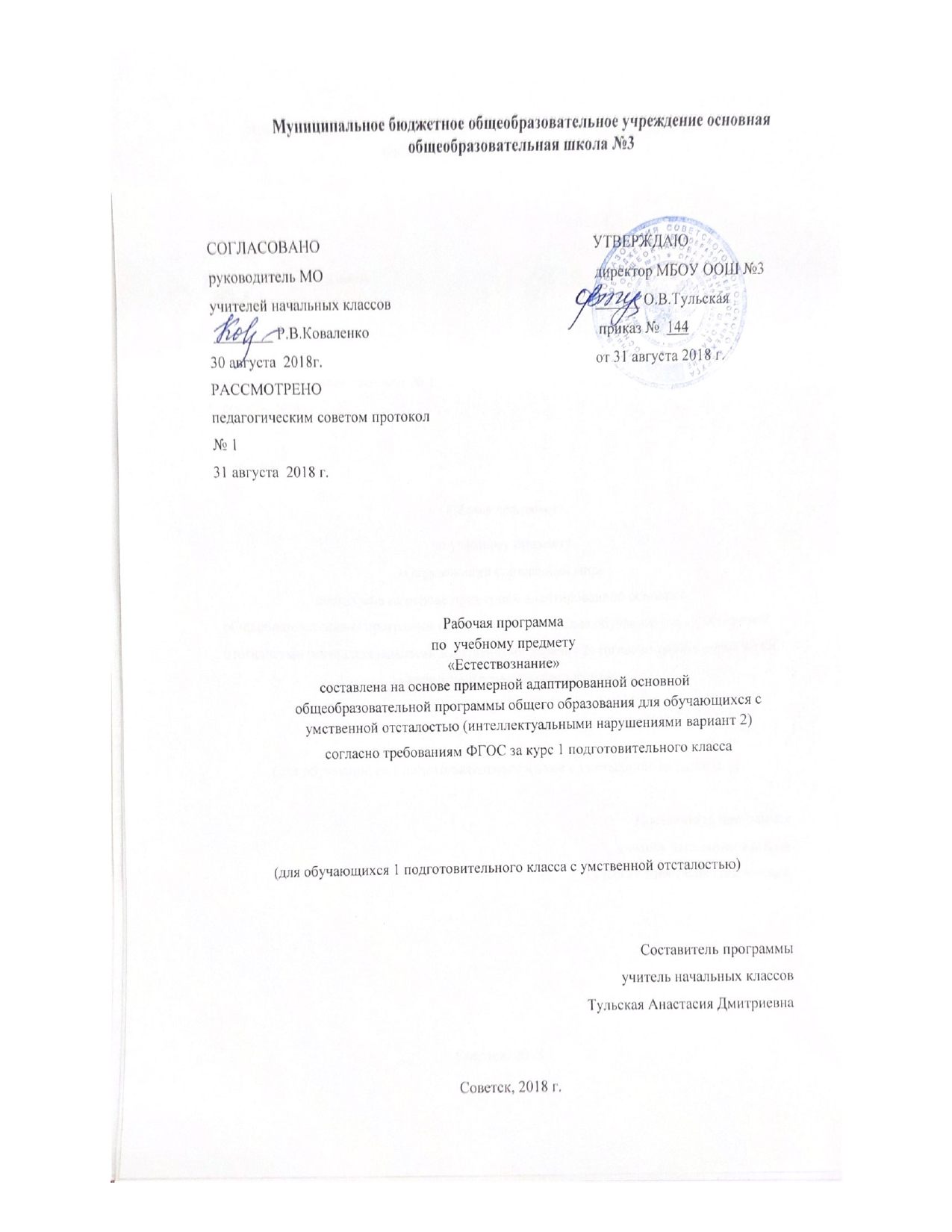                                                  Содержание программыПояснительная записка                                                                                            3Возможные результаты                                                                                     4Критерии оценки                                                                                                5Учебный план по предмету                                                                                      6Календарно-тематический план                                                                               7Образовательные ресурсы                                                                                         91. Пояснительная запискаПрограмма по учебному предмету «Естествознание» составлена на основе Приказа Минобрнауки РФ от 19 декабря 2014 года №1599 «Об утверждении ФГОС образования обучающихся с умственной отсталостью (интеллектуальными нарушениями), программно-методического материала «Обучение детей с выраженным недоразвитием интеллекта» под редакцией И.М. Бгажноковой и в соответствии с примерной адаптированной основной образовательной программой для обучающихся с умеренной, тяжелой и глубокой умственной отсталостью (интеллектуальными нарушениями), тяжелыми и множественными нарушениями развития (вариант 2). Важным аспектом обучения детей с УО является расширение представлений  об окружающем  их  природном  мире.  Подобранный программный материал по предмету «Окружающий мир» рассчитан на формирование у обучающихся представлений о природе, еѐ многообразии, о взаимосвязи живой, неживой природы и человека. Данная программа раскрывает последовательность изучения разделов и тем курса, а так же рассматривает возможные результаты освоения курса «Окружающий мир» за 1 подготовительный класс. Цель:  формирование представлений о живой и неживой природе, о взаимодействии человека с природой, бережного отношения к природе. Задачи: формирование представлений об объектах и явлениях неживой природы; формирование временных  представлений;  формирование представлений  о  растительном  и  животном  мире. Программа за курс «Окружающий мир» 1 подготовительного класса рассчитана на 64 часов в год, из расчета 2 часа в неделю.  Основной формой организации образовательного процесса является урок в соответствии с учебным планом школы. Уроки  проводятся по расписанию в соответствии  с требованиями  СанПиН (приказ №19993,от03.03.2011) 1.1. Возможные результатыВ соответствии с требованиями ФГОС к АООП для обучающихся с умеренной, тяжелой, глубокой умственной отсталостью, с ТМНР (вариант 2) результативность обучения каждого обучающегося оценивается с учетом особенностей его психофизического развития и особых образовательных потребностей. В связи с этим требования к результатам освоения образовательных программ представляют собой описание возможных результатов образования данной категории обучающихся.    Личностные: формирование элементарных гигиенических правил; – формирование роли ученика. Метапредметные:  организовывать себе рабочее место под руководством учителя; группировать предметы на основе существенных признаков с помощью учителя; – соблюдать простейшие нормы речевого этикета: здороваться, прощаться. Предметные: Учащиеся должны знать:  название овощей, фруктов;  название домашних животных (кошка, собака); название диких животных (лиса, заяц), – название птиц.  Учащиеся должны уметь:  повторять и выполнять простые поручения по словесной инструкции;  строить фразы, характеризующие действия учителя и учащихся (для обучающихся, владеющих связной устной речью);  использовать указательный жест по инструкции учителя «Покажи…»; – осуществлять классификацию (овощи, фрукты, животные, птицы). 1.2. Критерии оценкиВ I классе в течение учебного года отметки обучающимся не выставляются. Результат продвижения обучающихся в развитии определяется на основе анализа (1 раз в триместр). Возможные результаты детей с умеренной, тяжелой и глубокой умственной отсталостью (интеллектуальными нарушениями), тяжелыми и множественными нарушениями развития (вариант 2) оцениваются с помощью шкалы умений (что умеет, что знает). 1.1. Оценка достижений возможных предметных результатов по практической составляющей (что умеет) производится путем фиксации фактической способности к выполнению учебного действия, обозначенного в качестве возможного предметного результата по следующей шкале:  – не выполняет, помощь не принимает.  – выполняет совместно с педагогом при значительной тактильной помощи.  – выполняет совместно с педагогом с незначительной тактильной помощью или после частичного выполнения педагогом.  – выполняет самостоятельно по подражанию, показу, образцу.  – выполняет самостоятельно по словесной пооперационной инструкции.  – выполняет самостоятельно по вербальному заданию.  1.2. Оценка достижений предметных результатов по знаниевой составляющей (что знает) производится путем фиксации фактической способности к воспроизведению (в т.ч. и невербальному) знания,  обозначенного в качестве возможного предметного результата по следующей шкале:  – не воспроизводит при максимальном объеме помощи.  – воспроизводит по наглядным опорам со значительными ошибками и пробелами.  – воспроизводит по наглядным опорам с незначительными ошибками.  – воспроизводит по подсказке с незначительными ошибками.  – воспроизводит по наглядным опорам или подсказкам без ошибок.  – воспроизводит самостоятельно без ошибок по вопросу.  1.3. На основании сравнения показателей за полугодие текущей и предыдущей оценки учитель делает вывод о динамике  усвоения АООП каждым обучающимся с РАС по каждому показателю по следующей шкале:  – отсутствие динамики или регресс.  – динамика в освоении минимум одной операции, действия.  – минимальная динамика.  – средняя динамика.  – выраженная динамика.  – полное освоение действия.   2. Учебный план на предмет3. Календарно-тематический план4. Образовательные ресурсыУчебные пособия: Окружающий мир. 1 класс. Учебник для 1 класса специальных (коррекционных) образовательных учреждений VIII вида. \ Кудрина С. В. -М.: ВЛАДОС, 2012. Окружающий мир. 1 класс. Рабочая тетрадь для 1 класса специальных (коррекционных) образовательных учреждений VIII вида. \ Кудрина С. В. -М.: ВЛАДОС, 2012.  Мир вокруг нас. 1 класс. Учебник \ Плешаков А.А. – М.: Просвещение, 2002. Мир вокруг нас. 1 класс. Рабочая тетрадь \ Плешаков А.А. – М.: Просвещение, 2003. Демонстрационные пособия: Магнитная доска. Атлас, карты, энциклопедии. Карточки с заданиями. Учебное оборудование: технические средства (компьютер, магнитофон) учебные (бумага, цветные карандаши, линейка, карандаш, ручка) Список литературы, используемый для составления программы Приказы Минобрнауки России от 31.12.2015г.№№1576, 1577, 1578 «О внесении изменений в ФГОС НОО» Приказа Минобрнауки РФ от 19 декабря 2014 года №1599 «Об утверждении ФГОС образования обучающихся с умственной отсталостью (интеллектуальными нарушениями). Программно-методического материала «Обучение детей с выраженным недоразвитием интеллекта» под редакцией И.М. Бгажноковой. Примерная адаптированная основная образовательная программа для обучающихся с умеренной, тяжелой и глубокой умственной отсталостью (интеллектуальными нарушениями), тяжелыми и множественными нарушениями развития (вариант 2). Учебный план МБОУ ООШ №3. Федеральный государственный стандарт начального общего образования, утвержден приказом Министерства образования и науки Российской Федерации (приказ №1897 17.12.2010г). Предмет Класс Кол-во часов неделю в  I триместр II триместр III триместр Год Окружающий мир 1 2 21 21 24 66 № п/п Тема урока Количество часов Дата № п/п Тема урока Количество часов план факт Огород (14 часов) Огород (14 часов) 1-2 Экскурсия на огород. 2 3-4 Огород. Помидор, огурец. Называние, различение по цвету. 2 5-6 Огород. Морковь, лук. Называние, различение по форме. 2 7-8 Огород. Капуста, свекла. Называние, различение по форме. 2 9-10 Огород. Укроп, кабачок. Называние, различение по форме. 2 11-12 Обобщающий урок по теме: Огород». 13-14 Коллективная аппликация: «Что растѐт на огороде». 2 Сад (12 часов) Сад (12 часов) 15-16 Сад. Яблоко, груша. Называние, различение по цвету. 2 17-18 Сад. Слива, вишня.. Называние, различение по цвету. 2 19-20 Сад. Клубника, малина. Называние, различение по цвету. 2 21-22 Сад. Смородина, орех. Называние, различение по цвету. 2 23-24 Обобщающий урок по теме: «Сад». 2 25-26 Коллективная аппликация: «Сад». 2 Домашние животные (6 часов) Домашние животные (6 часов) 27-28 Домашние животные: кошка. Внешний вид, питание. 2 29-30 Домашние животные: собака. Внешний вид, питание. 2 31-32 Обобщающий урок по теме: «Домашние животные». 2 Птицы (12 часов) Птицы (12 часов) 33-36 Птицы: голубь. Внешний вид (голова, две ноги). 4 37-39 Птицы: голубь. Внешний вид (два крыла, хвост). 3 40-41 Птицы: голубь. Питание. 2 42-44 Обобщающий урок по теме: «Птицы». 3 Ознакомление с окружающим миром (15 часов) Ознакомление с окружающим миром (15 часов) 45-47 Экскурсия на пришкольный участок. 3 48-50 Экскурсия в парк. 3 51-53 Экскурсия по теме: «Начало весны». 3 54-55 Наблюдение. Таяние снега на пришкольном участке. 2 56-57 Экскурсия по теме: «Потепление». 2 58 Экскурсия по теме: «Весна. Распускание почек». 1 59 Экскурсия к цветнику. 1 Труд взрослых, связанный с сезонными изменениями в природе (5 часов) Труд взрослых, связанный с сезонными изменениями в природе (5 часов) 60-62 Чистка дорожек от мусора. 3 63-64 Уборка на пришкольном участке. 2 65-66 Выставка поделок и рисунков по теме «Лето» 2 Итого:66